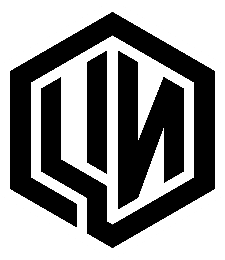 Ассоциация саморегулируемая организация «Центральное объединение организаций по инженерным изысканиям для строительства «Центризыскания»123154, г. Москва, ул. Маршала Тухачевского, д. 20, стр. 2, помещение 13Очередное XXV Общее собрание членов Ассоциации саморегулируемой организации «Центральное объединение организаций по инженерным изысканиям для строительства «Центризыскания»Дата проведения:	17 марта 2023 годаНачало регистрации:	10:00 часовНачало работы собрания:	11:00 часов Место проведения:Краснодарский край, г. Краснодар, ул. Московская, д. 2, 
ФГБОУ ВО «Кубанский государственный 
технологический университет»МАНДАТ ДЛЯ ОТКРЫТОГО ГОЛОСОВАНИЯКОЛИЧЕСТВО ГОЛОСОВ1Председатель 
счетной комиссии 		 (	)	М. П.Ассоциация саморегулируемая организация «Центральное объединение организаций по инженерным изысканиям для строительства «Центризыскания»123154, г. Москва, ул. Маршала Тухачевского, д. 20, стр. 2, помещение 13Очередное XXV Общее собрание членов Ассоциации саморегулируемой организации «Центральное объединение организаций по инженерным изысканиям для строительства «Центризыскания»Дата проведения:	17 марта 2023 годаНачало регистрации:	10:00 часовНачало работы собрания:	11:00 часов Место проведения:Краснодарский край, г. Краснодар, ул. Московская, д. 2, 
ФГБОУ ВО «Кубанский государственный 
технологический университет»МАНДАТ ДЛЯ ОТКРЫТОГО ГОЛОСОВАНИЯКОЛИЧЕСТВО ГОЛОСОВПредседатель 
счетной комиссии 		 (	)	М. П.